Учебники, полученные МОАУ СОШ № 1 г. Зеи 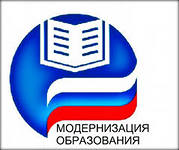 в рамках исполнения комплекса мер модернизации общего образования в 2013 году№Предметная линияКлассПредметАвторИздательствоЦенаКол-воИтого1Предметная линия учебников "Математика"7-9ГеометрияАтанасян Л.С., Бутузов В.Ф., Кадомцев С.Б. и др."Просвещение"278,3651808,952Всеобщая история7История Нового времени. 1500 - 1800 Юдовская А.Я., Баранов П.А., Ванюшкина Л.М."Просвещение"254,16015246,003Всеобщая     история / «Сферы»5История. Древний мирУколова В.И."Просвещение"298,56017910,004История России/ «Сфера»8История. Россия в XIX веке Данилов А.А."Просвещение"298,56519402,505История России/ «Сфера»7История. Россия в XVII - XVIII веках Данилов А.А."Просвещение"298,56519402,506История России/ «Сфера»9История. Россия в XX - начале XXI века Данилов А.А."Просвещение"298,56519402,507История России/ «Сфера»6История. Россия с древнейших времен до конца XVI века  Данилов А.А."Просвещение"298,56017910,008УМК под ред. В.Я. Коровиной5ЛитератураКоровина В.Я., Журавлев В.П.,    Коровин В.И."Просвещение"441,36528634,509УМК под ред. В.Я. Коровиной6ЛитератураКоровина В.Я., Журавлев В.П.,    Коровин В.И."Просвещение"441,37030891,0010"Перспектива"1Литературное чтениеКлиманова Л.Ф., Горецкий В.Г., Виноградская Л.А."Просвещение"271308130,0011"Перспектива"2Литературное чтениеКлиманова Л.Ф., Горецкий В.Г., Виноградская Л.А."Просвещение"344,93010347,0012УМК "Сфера" предметная линия учебников "Математика"5МатематикаБунимович Е.А., Дорофеев Г.В., Суворова С.Б. и др."Просвещение"298,56017910,0013УМК "Сфера" предметная линия учебников "Математика"6МатематикаБунимович Е.А., Кузнецова Л.В., Минаева С.С. И др."Просвещение"298,56017910,0014"Перспектива"1Окружающий мирПлешаков А.А., Новицкая М.Ю."Просвещение"369,93011097,0015"Перспектива"2Окружающий мирПлешаков А.А., Новицкая М.Ю."Просвещение"369,93011097,0016"Перспектива"2Русский языкКлиманова Л.Ф., Бабушкина Т.В."Просвещение"369,93011097,0017"Перспектива"4Русский языкКлиманова Л.Ф., Бабушкина Т.В."Просвещение"369,93111466,9018"Перспектива"1Русский языкКлиманова Л.Ф., Макеева С.Г."Просвещение"233,6307008,0019Предметная линия учебников "Основы безопасности жизнедеятельности"5Основы безопасности жизнедеятельностиСмирнов А.Т., Хренников Б.О. /Под ред. СмирноваПросвещение324,5103245,0020Предметная линия учебников "Основы безопасности жизнедеятельности"6Основы безопасности жизнедеятельностиСмирнов А.Т., Хренников Б.О. /Под ред. СмирноваПросвещение324,5206490,0021"Гармония"3МатематикаИстомина Н.Б."Ассоциация XXI век"4163012480,0022"Гармония"3Литературное чтениеКубасова О.В."Ассоциация XXI век"70430 21120,0023"Гармония"3Окружающий мирПоглазова О.Т., Ворожейкина Н.И., Шилин В.Д."Ассоциация XXI век"4163012480,0024"Гармония"3Русский языкСоловейчик М.С., Кузьменко Н.С."Ассоциация XXI век"4163012480,0025Предметная линия учебников "Химия"8ХимияГабриелян О.С.Дрофа200,47014028,00269ХимияГабриелян О.С.Дрофа200,46012024,0027Всеобщая история9Новейшая история Алексашкина Л.Н.Мнемозина       207,96012474,0028УМК под ред. Г.Г. Граник5Русский языкГраник Г.Г., Борисенко Н.А.,  Бондаренко С.М.Мнемозина445,57031185,0029УМК под ред. Г.Г. Граник6Русский языкГраник Г.Г., Борисенко Н.А.,  Бондаренко С.М.Мнемозина452,16428934,4030УМК под ред. Г.Г. Граник7Русский языкГраник Г.Г., Борисенко Н.А.,  Бондаренко С.М.Мнемозина433,47030338,0031УМК под ред. Г.Г. Граник8Русский языкГраник Г.Г., Борисенко Н.А.,  Бондаренко С.М.Мнемозина433,47030338,0032УМК под ред. С.И. Львовой8Русский языкЛьвова С.И., Львов В.В.Мнемозина411,43013242,0033УМК под ред. С.И. Львовой9Русский языкЛьвова С.И., Львов В.В.Мнемозина434,53013035,0034Предметная линия учебников "Математика"7АлгебраМордкович А.Г.Мнемозина403,76024222,0035Предметная линия учебников "Математика"8АлгебраМордкович А.Г.Мнемозина412,56024750,0036Предметная линия учебников "Математика"9АлгебраМордкович А.Г., Семенов П.А.Мнемозина408,16024486,0037Обществознание8Обществознание        Кравченко А.И.Русское слово     1857012950,0038Обществознание9Обществознание                       Кравченко А.И., Певцова Е.А.         Русское слово     1856011100,0039УМК «Английский с удовольствием»/ «EnjoyEnglish»2Английский языкБиболетова М.З. и др.Титул32751635,0040УМК «Английский с удовольствием»/ «EnjoyEnglish»3Английский языкБиболетова М.З. и др.Титул3726524180,0041УМК «Английский с удовольствием»/ «EnjoyEnglish»4Английский языкБиболетова М.З. и др.Титул3726524180,0042УМК «Английский с удовольствием»/ «EnjoyEnglish»5Английский языкБиболетова М.З. и др.Титул3897027230,0043УМК «Английский с удовольствием»/ «EnjoyEnglish»6Английский языкБиболетова М.З. и др.Титул3897027230,0044УМК «Английский с удовольствием»/ «EnjoyEnglish»7Английский языкБиболетова М.З. и др.Титул3897027230,0045УМК «Английский с удовольствием»/ «EnjoyEnglish»8Английский языкБиболетова М.З. и др.Титул3897027230,0046УМК «Английский с удовольствием»/ «EnjoyEnglish»9Английский языкБиболетова М.З. и др.Титул3897027230,002375814217,30